«Об утверждении Перечня должностеймуниципальной службы, при назначении на которые граждане и при замещении которыхмуниципальные служащие администрации Мариинско-Посадского района Чувашской Республикиобязаны представлять сведения о своих доходах, расходах, об имуществе и обязательствах имущественного характера, а также сведенияо доходах, расходах, об имуществе и обязательствах имущественного характера своих супруги (супруга) и несовершеннолетних детей"В соответствии со статьей 15 Федерального закона от 02.03.2007 № 25-ФЗ "О муниципальной службе в Российской Федерации", статьей 8 Федерального закона от 25.12.2008  № 273-ФЗ "О противодействии коррупции", Уставом Мариинско-Посадского района, администрация Мариинско-Посадского района Чувашской Республики постановляет:1. Утвердить перечень должностей муниципальной службы, при назначении на которые граждане и при замещении которых муниципальные служащие администрации Мариинско-Посадского района Чувашской Республики обязаны предоставлять сведения о своих доходах, расходах об имуществе и обязательствах имущественного характера, а также сведения о доходах, расходах об имуществе и обязательствах имущественного характера своих супруги (супруга) и несовершеннолетних детей согласно приложения к настоящему постановлению.2. Признать утратившим силу: - постановление администрации Мариинско-Посадского района Чувашской Республики от  16 января 2013 г. № 12 "Об утверждении перечня должностей муниципальной службы Мариинско-Посадского района Чувашской Республики, при назначении на которые граждане и при замещении которых муниципальные служащие обязаны представлять сведения о своих доходах, об имуществе и обязательствах имущественного характера своих супруги (супруга) и несовершеннолетних детей";- постановление администрации Мариинско-Посадского района Чувашской Республики
от 30 декабря 2013 г. № 970 «О внесении изменений в Постановление администрации от 16.01.2013 N 12 "Об утверждении перечня должностей муниципальной службы Мариинско-Посадского района Чувашской Республики, при назначении на которые граждане и при замещении которых муниципальные служащие обязаны предоставлять сведения о своих доходах, об имуществе и обязательствах имущественного характера своих супруги (супруга) и несовершеннолетних детей, а также сведения о своих расходах, о расходах своих супруги (супруга) и несовершеннолетних детей"3. Настоящее постановление вступает в силу после его официального опубликования.4. Контроль за исполнением настоящего постановления возложить на управляющего делами-начальника отдела организационной работы администрации Мариинско-Посадского района Чувашской Республики Веденееву М.М.Приложение
к постановлению администрации
Мариинско-Посадского района 
Чувашской Республики
от «27» ноября 2018 г. №825Переченьдолжностей муниципальной службы, при назначении на которые граждане и при замещении которых муниципальные служащие администрации Мариинско-Посадского района Чувашской Республики обязаны предоставлять сведения о своих доходах, расходах об имуществе и обязательствах имущественного характера, а также сведения о доходах, расходах об имуществе и обязательствах имущественного характера своих супруги (супруга) и несовершеннолетних детейI. Высшая группа должностей:- глава администрации Мариинско-Посадского района;-первый заместитель главы администрации - начальник отдела градостроительства и развития общественной инфраструктуры.II. Главная группа должностей:- заместитель главы администрации - начальник отдела культуры и социального развития;- управляющий делами - начальник отдела организационной работы.III. Ведущая группа должностей:- начальник отдела экономики и имущественных отношений администрации;-начальник отдела информатизации;-начальник отдела специальных программ;- начальник отдела сельского хозяйства;-начальник отдела юридической службы;-начальник отдела ЗАГС;- начальник финансового отдела;- начальник отдела образования и молодежной политики;-заместитель начальника отдела градостроительства и развития общественной инфраструктуры;-заместитель начальника экономики и имущественных отношений;- заместитель начальника отдела образования и молодежной политики;- заместитель начальника финансового отдела; IV. Старшая группа должностей:- заведующий сектором - главный бухгалтер финансового отдела;- заведующий сектором по размещению заказов для муниципальных нужд;- главный специалист-эксперт отдела экономики и имущественных отношений;- главный специалист-эксперт отдела сельского хозяйства;-главный специалист-эксперт отдела градостроительства и развития общественной инфраструктуры;-главный специалист-эксперт отдела организационной работы;- главный специалист-эксперт сектора по размещению заказов для муниципальных нужд;-главный специалист-эксперт отдела специальных программ;-главный специалист-эксперт отдела информатизации;- главный специалист-эксперт отдела ЗАГС;-главный специалист-эксперт по опеке и попечительству отдела образования и молодежной политики;- главный специалист-эксперт по делам архивов отдела культуры и социального развития;- главный специалист-эксперт по физической культуре и спорту отдела культуры и социального развития;- главный специалист-эксперт по культуре и библиотечному обслуживанию отдела культуры и социального развития;- главный специалист-эксперт финансового отдела. V. Младшая группа должностей:- ведущий специалист-эксперт отдела экономики и имущественных отношений;-ведущий специалист-эксперт отдела градостроительства и развития общественной инфраструктуры;-ведущий специалист-эксперт отдела юридической службы;-ведущий специалист-эксперт ответственный секретарь комиссии по делам несовершеннолетних и защите их прав;- ведущий специалист-эксперт финансового отдела;-ведущий специалист-эксперт отдела информатизации;-ведущий специалист-эксперт по делам молодежи отдела образования и молодежной политики;-ведущий специалист-эксперт по опеке и попечительству отдела образования и молодежной политики.Заместитель главы администрации-начальник отдела культуры и социального развития                                                                              Е.В. МатюшоваУправляющий делами-начальник отдела организационной работы                                                               М.М. ВеденееваНачальник финансового отдела                                                                С.А. ИвановаНачальник отдела образования и молодежной политики                                                                            С.В. АрсентьеваНачальник отделаюридической службы                                                                                 О.В. ЦветковаГлавный специалист-экспертотдела организационной работы                                                               С.В.СапожниковаЧёваш  РеспубликинС.нт.рвёрри район.н администраций. Й Ы Ш Ё Н У  27.11.2018        825  №    С.нт.рвёрри  хули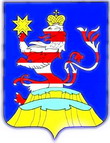 Чувашская  РеспубликаАдминистрацияМариинско-Посадского районаП О С Т А Н О В Л Е Н И Е              __  27.11.2018   №   825г. Мариинский  ПосадГлава администрацииМариинско-Посадского района                     А.А. Мясников